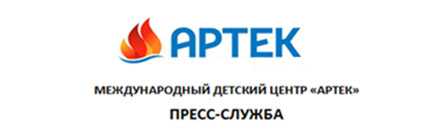                                                                              	ПРЕСС-РЕЛИЗДля работы с возрастающим притоком иностранных детей «Артек» создает армию языковых волонтеров3 августа 2017 г.2 августа 2017 года МДЦ «Артек» подписал международные соглашения с образовательными учреждениями США, Швейцарии и Дании по созданию интернациональной сети языковых волонтеров, которые будут сопровождать пребывание иностранных детей в детском центре. Первое такое международное соглашением было заключено «Артеком» в Китае в середине июля с Цинхайской компанией Дэмэн по международному культурному обмену .Главной идеей новых партнерств является обеспечение в «Артеке» языковой политики, соединяющей коммуникации с иностранными детьми на их родных языках с параллельным изучением русского языка. Это позволит адаптировать уникальные образовательные программы «Артека» к восприятию детей, не владеющих русским языком, а также сделать психологически комфортным их пребывание на этапе адаптации к русскоязычной среде. Совместная работа также предполагает реализацию полилингвистических образовательных проектов и совершенствование языковых компетенций артековских сотрудников.Соответствующие соглашения с МДЦ «Артек» подписали Образовательный и сертификационный Центр «Матрешка» из Швейцарии, Международная академия талантов (США) и Российское общество в Дании. Стороны убеждены, что выполнение соглашений существенно укрепит международную образовательную репутацию «Артека» и увеличит число иностранных детей, желающих приехать в лагерь.Директор Швейцарского образовательного Центра Ольга Александрэ заметила, что реализации Соглашения послужит опыт, полученный в ходе завершающейся международной смены «Артека»: «Детям из-за рубежа необходима поддержка в адаптации к новой языковой среде. Тем, кто не знаком с русским языком, особенно нужна помощь по включению в активности «Артека», чтобы каждое мероприятие стало им понятно. Таким детям следует предлагать интеграционный курс русского языка, возможно, это будет одна неделя».Что же касается детей, уже имеющих начальные знания по русскому языку, предлагаемые меры расширят их понятийный аппарат до уровня, позволяющего погружаться в содержание тематических образовательных программ. По словам г-жи Александрэ, такие меры активизируют внутриартековский международный диалог: «Вожатые с широким спектром языковых знаний и умений, работая в международных группах, смогут добиться сплочения детей разных стран и культур в единый коллектив».По словам  директора Международной академии талантов Татьяны Комаровой, «первые группы волонтеров будут подготовлены к летнему сезону 2018 года, а через несколько лет, после анализа первого опыта, возможно, начнется всесезонная работа». Г-жа Комарова добавила, что артековский опыт обогатит вожатскую работу в США: «Вожатые в «Артеке» получат уникальный опыт, они увезут его с собой, профессионально им это будет очень полезно».Новые партнеры намерены осуществлять подбор волонтеров и проводить их подготовку в соответствии с профессиональными требованиями «Артека» и его уникальной спецификой. Виктория Нерозия из Дании рассказала, что базой для привлечения кадров станут датские университеты: «Мы обратимся в университет, где учатся ребята по специальностям, «русский язык», «экономика», по специальностям, связанным с Россией. Они заинтересованы в русском языке и в России, они хотят знать о России. И могут дать свои знания и опыт приезжающим туда детям».Директор МДЦ «Артек» Алексей Каспржак назвал подписанные соглашения системным шагом, направленным на формирование институтов активной интеграции «Артека» в мировое образовательное пространство. «Артек» поражает зарубежных коллег не только инфраструктурой и оснащением, но и уникальными образовательными программами, которые у нас проводятся специалистами сфер, где Россия лидирует – от космоса до балета. Нам важно, чтобы все эти образовательные программы были доступны для иностранных детей, в том числе в языковом плане. Мы сейчас строим языковой профиль «Артека», который по разнообразию будет беспрецедентным, а по четко выстроенной методологии может стать востребованным интеллектуальным экспортным продуктом России», – заключил директор.Первым успешным опытом работы языковых волонтеров стало обеспечение интеграции в артековскую жизнь детей из 46 стран, которые приняли участие в Международной смене «Артек» собирает друзей» (15 июля – 3 августа с.г.). В ходе смены волонтеры из МГИМО МИД РФ, Дипломатической академии, Института развития гражданских инициатив (Ассоциация тьюторов-международников), Московского педагогического государственного университета,  Фонда поддержки «Артека», Международного содружества лагерей (ICF)  поддержали детей, чьими родными языками являются английский, немецкий, китайский, вьетнамский, монгольский, датский, арабский, сербский, испанский, португальский и другие.Пресс-служба «Артека»в Москве:+7 909 6581500, press.artek@primum.ruв Крыму:  +7 978 7340444, press@artek.org